 Cinnamon, Apple & Oat Muffins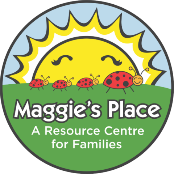 Ingredients:
1 ½ cups	rolled oats		1 cup		whole wheat flour	½ cup		packed brown sugar	1 tbsp		baking powder		2 tsp		cinnamon		½ tsp		baking soda½ tsp		salt¾ cup		applesauce1		egg¾ cup		milk⅓ cup		oil1 tsp		vanillaDirections:Combine first 7 dry ingredients together in a large bowl. Mix well.Combine remaining wet ingredients in separate bowl. Mix well.Add wet ingredients to dry ingredients. Stir to moisten.Spoon batter into greased muffin tins.Bake @ 400⁰ 10-20 min depending on size.
